附件1天水市第五届青少年科技创新大赛青少年科技创新成果项目入围名单天水市第五届青少年科技创新大赛青少年科技创新成果项目入围名单天水市第五届青少年科技创新大赛青少年科技创新成果项目入围名单天水市第五届青少年科技创新大赛青少年科技创新成果项目入围名单天水市第五届青少年科技创新大赛青少年科技创新成果项目入围名单天水市第五届青少年科技创新大赛青少年科技创新成果项目入围名单天水市第五届青少年科技创新大赛青少年科技创新成果项目入围名单序号县区作 品 名 称申报者性别所在学校指导老师小  学  组小  学  组小  学  组小  学  组小  学  组小  学  组小  学  组1市直免接触自动消毒瓶吴正宇男天水市实验小学张玉梅2秦州区手机收纳盒王珩宇男天水市解放路第一小学王秀英    刘秀兰3秦州区植物叶片矫正器王译莹女天水市解放路第一小学王秀英    刘秀兰4秦州区会打喷嚏的闹钟田潇女天水市建设路第三小学于婧       马艳艳       周彩霞5秦州区能自动消毒的水龙头孙嘉良男天水市建设路第三小学于婧       杨岁芳     马艳艳   6秦州区防伤手厨具李泽荣男天水市建设路第三小学伏晓娟     郭育江      杨斌7秦州区多功能折叠书架卢芊霖女天水市解放路第一小学王秀英    刘秀兰8秦州区安装松动警报器李佳琪女天水市建设路第三小学郭宇江     马万喜      伏晓娟9秦州区最安全的鞋李昕容女天水市建设路第三小学于婧        马艳艳     杜争奇   10秦州区摇控坦克薛力鸣男天水市建设路第三小学张晓彦    周秀琴11秦州区蚕的生命周期何文博男天水市建设路第三小学宋海燕12麦积区《自制校园人工草坪难清理垃圾清洁工具》田  昊    崔翔茹    缑浩浩男  女  男天水市麦积区马跑泉中心学校谢娟娟    王丽霞    王海娟13麦积区太阳系模型安然女天水市麦积区天润学校安义兵14麦积区空气压力实验模型安俊龙男天水市麦积区天润学校安义兵    温红玲15麦积区厨房污水检测器刘子康男天水市麦积区龙园小学王敏       王朝16麦积区“双减”后小学生睡眠时间现状分析——以天水市麦积区龙园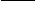 小学为例窦旭璐    刘乐萱    王毅恒女女男天水市麦积区龙园小学林莉萍    梁利栋17甘谷县智能图书室李冠男甘谷县大像山镇柳湖小学杨兰18甘谷县智慧教室丁桐      宋鸿钰男甘谷县大像山镇南街小学李斌 王莲旦19甘谷县车辆超载报警器张馨园女甘谷县新兴镇磐石小学黄亚莉20甘谷县油污清洁剂张豪杰男甘谷县六峰镇蒋家寺小学李娜21甘谷县伸缩除草器任子乐男甘谷县大像山镇二十铺小学蒲继蓉22甘谷县护手型清洁球巩艺凡女甘谷县六峰镇牛家庄小学许富胜23甘谷县智能节水语言提示提示器在校园中的应用王馨妍    杨语萱女甘谷县大像山镇杨场小学郑娟丽 杨兰24甘谷县大像山镇杨场小学校园树种调查报告汪永学     王永平    黄永升男汪永学    王永平    黄永升25甘谷县车前草、枸杞苗移植并观察黄瑾妍    王源桐男甘谷县大像山镇南街小学刘亚丽    谢凯凯26甘谷县赤道日晷的制作及实验过程蒋燕妮女甘谷县大像山镇狄家庄小学李小庆27甘谷县马铃薯在液体中的沉浮程克强男甘谷县谢家湾腰崖九年制学校李小玉28甘谷县植物标本的采集与制作程梓轩女甘谷县谢家湾腰崖九年制学校王平29甘谷县扫地机器人黄子嘉    赵柏溪男甘谷县大像山镇南街小学谢凯凯    刘亚丽30甘谷县碟片平衡车王子航男六峰镇五星小学蒋珍贞31甘谷县气球小车景雪梅女杨赵小学李夏      杨勇32甘谷县复兴号火车手工制作王之鉴男新兴镇姚庄小学牛君芳33甘谷县小台灯牛谦男新兴镇雒家小学毛方宁34甘谷县电动履带轮式两用坦克模型杨芃泽男柳湖小学王娇娇35甘谷县多功能收纳盒黄志远男柳汁小学朱文涛36甘谷县迷你电动小风车李雨轩女六峰镇觉皇寺九年制学校杨丽霞37甘谷县遥控智能环保小汽车王欣田男六峰镇苍耳王小学赵小云38甘谷县牙膏挤出量控制器雒家成男柳汁小学牛雪39甘谷县无线遥控风力船李鹏男十里铺小学蒋亚娟40甘谷县电动旋转木马孙景琦    李志博 男六峰镇中洲小学王鑫博41甘谷县太阳能旋转器张染女新兴镇磐石小学张荣42甘谷县太阳能电池车燕彩萍女盘安小学燕彩萍43甘谷县双驱风力小车李鑫怡女新兴镇姚庄小学王东东44甘谷县自制小风扇焦佳琦男新兴镇马家磨小学张娟平45甘谷县风力船衡阳女新兴镇姚庄小学魏凯平46甘谷县潜望镜吴子轩男新兴镇姚庄小学王小青47武山县武山甜胚子制作工艺调查周鑫钰女武山县城关镇第五小学赵凌燕48武山县武山柳编技艺调查研究麻钰婕女武山县城关镇第五小学车玉馨49清水县两根电线杆之间的电线为什么会弯曲下垂王柯涵  周会航男男清水县原泉小学陈国玺     王少华     郭旭锋50清水县《夏天房间不开窗户为什么感觉闷的慌》崔派源  马嘉萱男男清水县原泉小学陈国玺     马小英     白玉芳51清水县《制作自动发球机》王荣轩  童琪越男男清水县原泉小学王少华     陈国玺52清水县《实行草稿纸分区改善小学生书写习惯》何思宇男清水县原泉小学齐小玲     马小英     南小华53清水县《磁控自动饮水机》王晨伟男清水县原泉小学齐小玲     马小英     南小华54清水县《鸡毛炮车》李梓豪男清水县原泉小学齐小玲     马小英     南小华55清水县《自制风力发电机》鲁昊男清水县原泉小学陈国玺     刘娟中  学  组中  学  组中  学  组中  学  组中  学  组中  学  组中  学  组1市直学生信息管理系统 何启哲男天水市逸夫实验中学宁利明2市直 一种新型快速检测环境中次氯酸荧光探针的研究刘毅周男天水市逸夫实验中学王  琳       李天荣3市直九年级学生睡眠情况调查报告李瑾洁  任在一女   女天水市逸夫实验中学补小兵     伊  贝4市直关于天水市区红色资源社会调查的报告李美乐女天水市逸夫实验中学王斌丽5市直天水市初中生肥胖情况的调查及对策研究
  ——以天水市逸夫实验中学为例刘书含女天水市逸夫实验中学杜雅丽6市直电力循环节能器赵培基    王臣男男天水市逸夫实验中学高旭宇7市直防溢锅锅盖裴嘉宁   杨凯钧 男男天水市逸夫实验中学高旭宇8市直物理能量转换演示仪史益豪  黄子其  袁权 男   男   男天水市逸夫实验中学王煦凤9市直天水市中学生文明礼仪现状的调查王佳昊男天水市逸夫实验中学颉东丽10市直天水市餐饮行业一次性木筷使用情况调查报告乃正博男天水市逸夫实验中学杜雅丽11市直开设中学生家训教育课程的必要性探讨童铄男天水市逸夫实验中学颉东丽12市直白色塑料污染的天敌－－面包虫  范颖贤女天水市逸夫实验中学周兰玲13市直火灾烟雾二合一报警器（增强型）张艺榉男天水市逸夫实验中学颉东丽14市直防近视护眼辅助器王嘉洛  豆向峰  男男天水市逸夫实验中学余奇东15市直硬币分类机 董玕 男天水市逸夫实验中学李红红 16市直航天站唐毓泽女天水市逸夫实验中学李红红 17市直自制吸尘器左晨宇   张宜铎男男天水市逸夫实验中学李红红 18市直电磁炮马嘉昕男天水市逸夫实验中学秦湘  19市直 太阳能微电源工具箱李天博男天水市逸夫实验中学雷国彦20市直智能小电车白恒毅    陈颖瑞 男男天水市逸夫实验中学雷国彦21市直电动清扫簸箕张迦豪   余家和男男天水市逸夫实验中学高旭宇22市直 下穿通道水位监测自动报警安全系统 张卓瑶     崔鑫淇   女女天水市逸夫实验中学王智慧23秦州区手雷式干粉灭火器田积来男天水市秦州区杨家寺中学徐东风     石军峰 于小莹24麦积区在家洗脚的简单探究石松鹤  王毅
董伟男
男
男麦积区甘泉中学张亚文屈和平25麦积区琥珀镇花椒树防冻及冻后补救措施周瑞曦男渭南初级中学周金库 王治国26麦积区关于三阳川新区建设的调查报告裴浩南  叶  童男女龙园中学魏淑琴27麦积区“光的波粒二象性”中波动说的再研究张钦垚  李晨洋  辛泳锡女男男龙园中学夏元锋
王晓燕
王  璠28麦积区制作热机做功冲程简易模型李一轩男天水市麦积区伯阳初级中学王安庆29麦积区泡沫灭火器模型及改进冯晶女天水市麦积区伯阳初级中学潘云彪30麦积区对半圆或直径所对的圆周的是直角的教具创新王驰男天水市麦积区伯阳初级中学王  平31麦积区
制作并观察洋葱内表皮细胞临时装片张艺玮   李易泽女女天水市第七中学安香蕙 张光辉  李文保 32麦积区探究废电池浸出液对小鱼生活的影响李兆桐   张泽岩  男男天水市第七中学安香蕙  闫  瑞  袁一玉 33秦安县教学测绘实用可变尺岳瑞安男秦安县西川中学刘顺鑫  常  江 34秦安县自制手持式多用途剪锯冯毅博男秦安县西川中学胥军孙建中34甘谷县一种具有灌溉功能的生态环保垃圾桶牛文卓男甘谷县店子初级中学孙让录35甘谷县探究平面镜成像特点的实验创新黄轲男甘谷县六峰镇总门九年制学校王双虎36甘谷县用计算机辅助系统做验证牛顿第三定律程子娴女甘谷县杨家庄初级中学张慧斌 杨霞珍 王胜红 37甘谷县苔藓植物的室内培育和养护巩博男甘谷县六峰镇觉皇寺九年制学校郭建荣38甘谷县便携式智能行李箱魏红豪  张贵圆  移高雯男甘谷县新兴镇慈光九年制学校刘瑞君张炳彦39甘谷县环保塑料袋安烨权男甘谷县康庄路初级中学张光亭40甘谷县利用三角函数测量物体高度的创新李小洋女甘谷县六峰镇总门九年制学校李晓霞41甘谷县探究光对鼠妇分布的影响实验牛程萱  安林杰  王晶女甘谷县模范初级中学杨秀玲42甘谷县地震报警器谢召娣女谢家湾九年制学校马应军43甘谷县科技让生活更美好（智能垃圾桶）王政伟  李可心男甘谷县六峰初级中学王启忠 程虎军44甘谷县激光红外线报警器巩瑞芬女甘谷县杨家庄初级中学王胜红张慧斌 杨霞珍  45甘谷县脚踏自行车发电照明装置王世悦  苟佳颖  魏钰婷女慈光九年制学校张炳彦刘瑞君46甘谷县小型充电式手握式农用铁铁铲苟芸强  程连杰   苟得辉男慈光九年制学校张炳彦刘瑞君47甘谷县单片机时钟设计颉振翔男六峰初级中学王瑞霞48甘谷县制作植物细胞结构模型图蔺喆男甘谷三中牛红霞49甘谷县太阳能电动双用坦克车宋瑞龙男西关中学李宏军50甘谷县全自动路灯张子轩男康庄中学梁永丰51甘谷县档车石墩搬用器魏玮男康庄中学梁永丰52甘谷县新时代关于农村初中控辍保学情况的社会调查报告王为翛男磐安初级中学马小凡53甘谷县太阳能热水器模型吴丰女杨家庄初级中学杨霞珍   张慧斌王胜红54张家川县简易汽车制动（液压刹车）演示模型王璐女木河中学王志强55张家川县基于Python的全国学籍查询系统的设计与实现高航               马涛             马霞男胡川镇中学张  亮            肖丽萍           高建明56张川县后视镜装在自行车上妙用张家川闫家中学57武山县云杉嫰梢上怎么长包了刘 杰男滩歌镇金华九年制学校令松鹤58武山县滩歌初级中学秋季学期手抄报主题内容的调查报告侯晓芙女武山县滩歌初级中学王雪刚59武山县武山鸳鸯玉器传统工艺传承的调查报告康妤女武山县山丹初级中学刘  婷60清水县科探论文《蜘蛛的秘密》董承男清水三中刘小莉61清水县一坑、一网、三株、四草柱、覆膜花较高产种植法周健男清水三中周应平 刘  琳62清水县带（湿垃圾）滤网的分类垃圾一体收集箱王子涵男清水三中王雪平63清水县多功能饮料分离器任悦扬男清水三中刘小莉64清水县卧床病人专用车杨振邦男清水三中刘晓琼纪艳萍高  中  组高  中  组高  中  组高  中  组高  中  组高  中  组1市直安全带卡扣
自动落锁装置赵辰羲  成  玺男   男天水一中（麦积校区)杨启康安全中刘金卫2市直进气口防水及
其防熄火装置赵辰羲  成  玺男   男天水一中（麦积校区)杨启康安全中郭四娥3市直上课防睡觉提醒器王炳谦  郑雨沛  谢佳琪男   男   男天水一中（麦积校区)邓腾飞郭  超魏  乐  4市直中学生物学实验室果
酒制作工艺的优化谢桐桐女天水一中（麦积校区)刘  红陈志娟5市直自动漏电检测保护器郑雨沛   谢佳琪  周文泰男   男   男天水一中（麦积校区)邓腾飞苏  雯魏  乐 6市直天水市秦州区乡村振兴之饮水智慧化研究郑若馨  陈良宇女   男天水市一中邸  健   刘  进7市直基于Arduino的微型智能家居系统张  章    张旭鹏  邱南哲男   男   男天水市一中黑毅力张  瑛杨  琦8麦积区关于麦积区道路分车带美化的调查报告李 宇    窦 佳女   女天水市第八中学丁玉霞9麦积区二次发酵法制作大枣黄酒初探常博文  张亦飞  王  超 男   男   男天水市第八中学安小宁 米晓晓 陈香春10麦积区“酵母细胞固定化”实验的优化改进朱备闻男天水市第九中学李桂林11麦积区“渗透作用”实验的分析与改进创新史文波男天水市第九中学李桂林12麦积区“生物组织中蛋白质”检测的实验改进雷心怡女天水市第九中学李桂林13麦积区“探究酵母菌细胞呼吸方式”的实验改进报告南佳奇男天水市第九中学李桂林14麦积区性状分离比的模拟实验不足分析与改进缑奕志丞男天水市第九中学李桂林15麦积区多功能清洗加湿烹饪机陈思宇男天水市第九中学李文栋  魏  争16麦积区关于麦积区盲道现状的调查报告张永超男天水市第九中学窦玲玉  董  珂17麦积区关于农村环境保护问题的调查与分析马博琰     杨如燕女   女天水市第九中学李  静18麦积区麦积区中学生名著阅读情况调查王栋博男天水市第九中学窦玲玉  李雨虹 19麦积区探究未成年人沉迷网络游戏的原因李  理    高志涵  程永乐男   男   男天水市第九中学李  静20麦积区高中生孤独心理的成因及应对策略高震宇男天水市第九中学伏旭霞21麦积区智能花房刘鹏伟   刘  昊男   男天水市第九中学胡秀珍22麦积区中国优秀传统文化进校园的调查研究---以天水市二中为例      刘  焱男天水市二中邵中明
杨永刚23麦积区优化的雨伞漏水装置陈  陆女天水市第九中学伏旭霞24麦积区家庭简易提取咖啡因的过程董  渊
郭  彤
常  远女
女
女天水市二中王旦旦
马  娟
何  静25麦积区家庭中牡丹精油的提取过程王树柏
杨亚锟男
女天水市二中王旦旦
马  娟
李  静26麦积区不同品牌牛奶在开封状态下的微生物滋生情况李佳曦
刘佳欣
董旺风女
女
女天水市二中王旦旦
马  娟
王先锋27麦积区探究花生生根的最佳实验曹  越
刘江涛
黄锦辉女
男
男天水市二中马  娟
庞翠云
高含蕾28麦积区旅游资源可持续发展策略研究陈嘉怡    王隋仲  张伟波  女
男
男天水市二中李  洋
杨瑞兰
王明娥29麦积区智慧城市文化宣讲机器人刘若彤
陈  珂女
女天水市二中万  强
张  燕
雷小强30麦积区农村“花牛”苹果自建园的现状分析及对策研究---一天水市麦积区金胡村果农自建园为例常怡非
张慧琳
张希睿女
女
女天水市二中常雪峰
毛玉奇31麦积区五龙粉条的制作方法刘旭辉
蒲润泽
缑  釗女
女
女天水市二中庞翠云
杨  正
张永玲32麦积区探究高中生学习压力情况及其影响与解决方式齐炘炘
张海芝
王  哲女
男
男天水市二中刘  娟33麦积区对社区居民接种疫苗情况及对接种疫苗态度的研究报告郭一博
吴康杰
杨  钊男
男
男天水市二中雷小强
田方强
柳继红34麦积区探究天水水质及茶叶种类对泡茶品质的影响赵思彤
张小丫女
女 天水市二中田方强
曹小琴35麦积区渭河流域天水段生态环境保护和环境治理调查报告---以麦积城区流域为例柳  昱
柳  旭  男
男天水市二中柳继红
潘  琦36麦积区浅谈中学生对书法艺术的研究及传统书法的发扬与推广---以古代碑帖和天水市二中部分学生为例廖维博女
女
女天水市二中俞丽萍
冯  谦37麦积区“禁塑令”下对于纸吸管的调查研究李炳辉
李嘉鑫
张万年女
女
女天水市二中俞丽萍38麦积区天水市麦积区校园绿化现状调查及优化措施
--以麦积城区高中为例柳  昱
柳  旭  男
男天水市二中柳继红
潘  琦39麦积区智能感应垃圾桶师玉霞
薛碧瑶女
女天水市二中刘旭乾
柳巧梅40麦积区历史文化古迹保护现状分析及对策研究
--以麦积山石窟为例臧向辉男天水市二中杨瑞兰
杨  成41麦积区便携式家用备用电源丁心皓男天水市二中李天元
田生明42麦积区关于内置线圈物理性质对于无线输电设备输出功率影响的实验方案及研究报告向  尚
李炳辉男
男天水市二中何  静
丁  震43麦积区利用厨房废油制作环保肥皂安  渤女天水市二中何  静
安小宁
柳继红44麦积区天水市创建文明城市公民意识研究张宜斌
蒙心怡
李  越女
女
女天水市二中刘  娟
李  洋45麦积区古代文学与地里探究
--以天水是麦积区地域文化与旅游产业发展为例李好
刘禹女
女天水市二中杨瑞兰
王彩虹46麦积区地理时间外的正午太阳高度角天水市九中47秦州区秦州区生活垃圾处理的调查与研究天水市六中